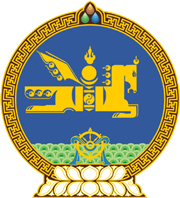 МОНГОЛ УЛСЫН ХУУЛЬ2023 оны 07 сарын 07 өдөр                                                                  Төрийн ордон, Улаанбаатар хот      УЛСЫН НИСЭХИЙН ТУХАЙ ХУУЛЬД      ӨӨРЧЛӨЛТ ОРУУЛАХ ТУХАЙ1 дүгээр зүйл.Улсын нисэхийн тухай хуулийн 4 дүгээр зүйлийн 4.2 дахь хэсгийн “Иргэний нисэхийн тухай хуулийн 3 дугаар зүйлд” гэснийг “Иргэний нисэхийн тухай хуулийн 5 дугаар зүйлд” гэж, 6 дугаар зүйлийн 6.2.3 дахь заалтын “агаарын хаалгаас” гэснийг “орох, гарах цэгээс” гэж, 9 дүгээр зүйлийн 9.3.1 дэх заалтын “Иргэний нисэхийн тухай хуулийн 18.2-т” гэснийг “Иргэний нисэхийн тухай хуулийн 21 дүгээр зүйлд” гэж тус тус өөрчилсүгэй. 2 дугаар зүйл.Энэ хуулийг Иргэний нисэхийн тухай хууль /Шинэчилсэн найруулга/ хүчин төгөлдөр болсон өдрөөс эхлэн дагаж мөрдөнө.МОНГОЛ УЛСЫН 		ИХ ХУРЛЫН ДАРГА 				Г.ЗАНДАНШАТАР